Jakarta,  Maret 2018Mengetahui, 										Ketua Program Studi,								Dosen Pengampu,	Arifin S. Harahap, M.Si.Nama dan tanda tangan								Nama dan tanda tangan				EVALUASI PEMBELAJARANJakarta, Maret 2018Komponen penilaian :Kehadiran = 10 %Tugas = 30 %UTS = 30  %UAS = 30 %Mengetahui, 										Ketua Program Studi,								Dosen Pengampu,Nama dan tanda tangan								Nama dan tanda tangan				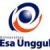 RENCANA PEMBELAJARAN SEMESTER GANJIL 2015/2016RENCANA PEMBELAJARAN SEMESTER GANJIL 2015/2016RENCANA PEMBELAJARAN SEMESTER GANJIL 2015/2016RENCANA PEMBELAJARAN SEMESTER GANJIL 2015/2016RENCANA PEMBELAJARAN SEMESTER GANJIL 2015/2016RENCANA PEMBELAJARAN SEMESTER GANJIL 2015/2016RENCANA PEMBELAJARAN SEMESTER GANJIL 2015/2016RENCANA PEMBELAJARAN SEMESTER GANJIL 2015/2016RENCANA PEMBELAJARAN SEMESTER GANJIL 2015/2016PROGRAM STUDI BROADCASTING FAKULTAS ILMU-KOMUNIKASI PROGRAM STUDI BROADCASTING FAKULTAS ILMU-KOMUNIKASI PROGRAM STUDI BROADCASTING FAKULTAS ILMU-KOMUNIKASI PROGRAM STUDI BROADCASTING FAKULTAS ILMU-KOMUNIKASI PROGRAM STUDI BROADCASTING FAKULTAS ILMU-KOMUNIKASI PROGRAM STUDI BROADCASTING FAKULTAS ILMU-KOMUNIKASI PROGRAM STUDI BROADCASTING FAKULTAS ILMU-KOMUNIKASI PROGRAM STUDI BROADCASTING FAKULTAS ILMU-KOMUNIKASI PROGRAM STUDI BROADCASTING FAKULTAS ILMU-KOMUNIKASI UNIVERSITAS ESA UNGGULUNIVERSITAS ESA UNGGULUNIVERSITAS ESA UNGGULUNIVERSITAS ESA UNGGULUNIVERSITAS ESA UNGGULUNIVERSITAS ESA UNGGULUNIVERSITAS ESA UNGGULUNIVERSITAS ESA UNGGULUNIVERSITAS ESA UNGGULMata kuliahMata kuliahMata kuliah:Fiction WritingFiction WritingFiction WritingKode MKKode MK:JLT 401Mata kuliah prasyaratMata kuliah prasyaratMata kuliah prasyarat:---Bobot MKBobot MK:3 SKSDosen PengampuDosen PengampuDosen Pengampu:Drs. Arifin S. Harahap, M.Si.Drs. Arifin S. Harahap, M.Si.Drs. Arifin S. Harahap, M.Si.Kode DosenKode Dosen:5804Alokasi WaktuAlokasi WaktuAlokasi Waktu:Tatap Muka 14 x 150 Menit, Ada PraktekTatap Muka 14 x 150 Menit, Ada PraktekTatap Muka 14 x 150 Menit, Ada PraktekTatap Muka 14 x 150 Menit, Ada PraktekTatap Muka 14 x 150 Menit, Ada PraktekTatap Muka 14 x 150 Menit, Ada PraktekTatap Muka 14 x 150 Menit, Ada PraktekCapaian PembelajaranCapaian PembelajaranCapaian Pembelajaran:Mahasiswa mampu memahami konsep dan teori mengenai Fiction WritingMahasiswa  mampu menganalisis dan membuat karya Fiksi.Mahasiswa mampu memahami konsep dan teori mengenai Fiction WritingMahasiswa  mampu menganalisis dan membuat karya Fiksi.Mahasiswa mampu memahami konsep dan teori mengenai Fiction WritingMahasiswa  mampu menganalisis dan membuat karya Fiksi.Mahasiswa mampu memahami konsep dan teori mengenai Fiction WritingMahasiswa  mampu menganalisis dan membuat karya Fiksi.Mahasiswa mampu memahami konsep dan teori mengenai Fiction WritingMahasiswa  mampu menganalisis dan membuat karya Fiksi.Mahasiswa mampu memahami konsep dan teori mengenai Fiction WritingMahasiswa  mampu menganalisis dan membuat karya Fiksi.Mahasiswa mampu memahami konsep dan teori mengenai Fiction WritingMahasiswa  mampu menganalisis dan membuat karya Fiksi.SESIKEMAMPUANAKHIRKEMAMPUANAKHIRMATERI PEMBELAJARANMATERI PEMBELAJARANBENTUK PEMBELAJARAN SUMBER PEMBELAJARANSUMBER PEMBELAJARANINDIKATORPENILAIANINDIKATORPENILAIANINDIKATORPENILAIAN1Mahasiswa memahami pengertian  dan jenis fiksiMahasiswa memahami pengertian  dan jenis fiksiFiksi dan non fiksiFiksi dan non fiksiMetoda contextual instructionMedia : kelas, komputer, LCD, whiteboard, webKuntarto, Niknik M. dkk, Menjadi Penulis Kreatif,  Indopublika, Yogyakarta, 2016.Mas, Ainun, Rambu-Rambu Menulis Cerpen, Pusat Kajian Bahasa, Yogyakarta, 2017.Fuadi, Ahmad, dkk. Rahasia Penulis Hebat, PT Gramedia Pustaka, Jakarta, 2012.Dalman, H. Penulisan Populer, PT Rajagrafindo Pustaka, Jakarta 2015Kuntarto, Niknik M. dkk, Menjadi Penulis Kreatif,  Indopublika, Yogyakarta, 2016.Mas, Ainun, Rambu-Rambu Menulis Cerpen, Pusat Kajian Bahasa, Yogyakarta, 2017.Fuadi, Ahmad, dkk. Rahasia Penulis Hebat, PT Gramedia Pustaka, Jakarta, 2012.Dalman, H. Penulisan Populer, PT Rajagrafindo Pustaka, Jakarta 2015Menguraikan  pengertian fiksi dan non fiksi.Menguraikan  pengertian fiksi dan non fiksi.Menguraikan  pengertian fiksi dan non fiksi.2Mahasiswa mampu mencari Ide Penulisan FiksiMahasiswa mampu mencari Ide Penulisan FiksiSumber Ide FiksiSumber Ide Fiksi1.Metoda contextual instruction2. Media Kerlas, LCD, whiteboard, webKuntarto, Niknik M. dkk, Menjadi Penulis Kreatif,  Indopublika, Yogyakarta, 2016.Mas, Ainun, Rambu-Rambu Menulis Cerpen, Pusat Kajian Bahasa, Yogyakarta, 2017.Fuadi, Ahmad, dkk. Rahasia Penulis Hebat, PT Gramedia Pustaka, Jakarta, 2012.Dalman, H. Penulisan Populer, PT Rajagrafindo Pustaka, Jakarta 2015Kuntarto, Niknik M. dkk, Menjadi Penulis Kreatif,  Indopublika, Yogyakarta, 2016.Mas, Ainun, Rambu-Rambu Menulis Cerpen, Pusat Kajian Bahasa, Yogyakarta, 2017.Fuadi, Ahmad, dkk. Rahasia Penulis Hebat, PT Gramedia Pustaka, Jakarta, 2012.Dalman, H. Penulisan Populer, PT Rajagrafindo Pustaka, Jakarta 2015Mengetahui dan memahami sumber ide fiksi.Mengetahui dan memahami sumber ide fiksi.Mengetahui dan memahami sumber ide fiksi.3Mahasiswa mampu memahami pengertian cerpen dan struktur penulisannya.Mahasiswa mampu memahami pengertian cerpen dan struktur penulisannya.Cerpen dan Struktur PenulisanCerpen dan Struktur Penulisan1.Metoda contextual instruction2. Diskusi kelompokKuntarto, Niknik M. dkk, Menjadi Penulis Kreatif,  Indopublika, Yogyakarta, 2016.Mas, Ainun, Rambu-Rambu Menulis Cerpen, Pusat Kajian Bahasa, Yogyakarta, 2017.Fuadi, Ahmad, dkk. Rahasia Penulis Hebat, PT Gramedia Pustaka, Jakarta, 2012.Dalman, H. Penulisan Populer, PT Rajagrafindo Pustaka, Jakarta 2015Kuntarto, Niknik M. dkk, Menjadi Penulis Kreatif,  Indopublika, Yogyakarta, 2016.Mas, Ainun, Rambu-Rambu Menulis Cerpen, Pusat Kajian Bahasa, Yogyakarta, 2017.Fuadi, Ahmad, dkk. Rahasia Penulis Hebat, PT Gramedia Pustaka, Jakarta, 2012.Dalman, H. Penulisan Populer, PT Rajagrafindo Pustaka, Jakarta 2015Mengetahui apa itu cerpen dan struktur penulisannya.Mengetahui apa itu cerpen dan struktur penulisannya.Mengetahui apa itu cerpen dan struktur penulisannya.4Mampu memahami dan menerapkan narasi, dialog dan konflik dalam cerpen.Mampu memahami dan menerapkan narasi, dialog dan konflik dalam cerpen.Membangun Narasi, dialog dan konflik dalam CerpenMembangun Narasi, dialog dan konflik dalam Cerpen1. Metoda contextual instruction2. Diskusi kelompokKuntarto, Niknik M. dkk, Menjadi Penulis Kreatif,  Indopublika, Yogyakarta, 2016.Mas, Ainun, Rambu-Rambu Menulis Cerpen, Pusat Kajian Bahasa, Yogyakarta, 2017.Fuadi, Ahmad, dkk. Rahasia Penulis Hebat, PT Gramedia Pustaka, Jakarta, 2012.Dalman, H. Penulisan Populer, PT Rajagrafindo Pustaka, Jakarta 2015Kuntarto, Niknik M. dkk, Menjadi Penulis Kreatif,  Indopublika, Yogyakarta, 2016.Mas, Ainun, Rambu-Rambu Menulis Cerpen, Pusat Kajian Bahasa, Yogyakarta, 2017.Fuadi, Ahmad, dkk. Rahasia Penulis Hebat, PT Gramedia Pustaka, Jakarta, 2012.Dalman, H. Penulisan Populer, PT Rajagrafindo Pustaka, Jakarta 2015Mampu memahami dan menerapkan narasi, dialog dan konflik dalam cerpen.Mampu memahami dan menerapkan narasi, dialog dan konflik dalam cerpen.Mampu memahami dan menerapkan narasi, dialog dan konflik dalam cerpen.5Mampu memahami dan menerapkan alur/plot cerpen.Mampu memahami dan menerapkan alur/plot cerpen.Alur/Plot dan JenisnyaAlur/Plot dan Jenisnya1. Metoda contextual instruction2. Diskusi kelompokKuntarto, Niknik M. dkk, Menjadi Penulis Kreatif,  Indopublika, Yogyakarta, 2016.Mas, Ainun, Rambu-Rambu Menulis Cerpen, Pusat Kajian Bahasa, Yogyakarta, 2017.Fuadi, Ahmad, dkk. Rahasia Penulis Hebat, PT Gramedia Pustaka, Jakarta, 2012.Dalman, H. Penulisan Populer, PT Rajagrafindo Pustaka, Jakarta 2015Kuntarto, Niknik M. dkk, Menjadi Penulis Kreatif,  Indopublika, Yogyakarta, 2016.Mas, Ainun, Rambu-Rambu Menulis Cerpen, Pusat Kajian Bahasa, Yogyakarta, 2017.Fuadi, Ahmad, dkk. Rahasia Penulis Hebat, PT Gramedia Pustaka, Jakarta, 2012.Dalman, H. Penulisan Populer, PT Rajagrafindo Pustaka, Jakarta 2015 Mampu    memahami dan menerapkan penggunaan alur/plot dalam cerpen. Mampu    memahami dan menerapkan penggunaan alur/plot dalam cerpen. Mampu    memahami dan menerapkan penggunaan alur/plot dalam cerpen.6Mampu membuat penokohan, latar dan sudut pandang dalam cerpen.Mampu membuat penokohan, latar dan sudut pandang dalam cerpen.Penokohan, Latar, sudut pandang dan endingPenokohan, Latar, sudut pandang dan ending1. Metoda contextual instruction2. Diskusi kelompokKuntarto, Niknik M. dkk, Menjadi Penulis Kreatif,  Indopublika, Yogyakarta, 2016.Mas, Ainun, Rambu-Rambu Menulis Cerpen, Pusat Kajian Bahasa, Yogyakarta, 2017.Fuadi, Ahmad, dkk. Rahasia Penulis Hebat, PT Gramedia Pustaka, Jakarta, 2012.Dalman, H. Penulisan Populer, PT Rajagrafindo Pustaka, Jakarta 2015Kuntarto, Niknik M. dkk, Menjadi Penulis Kreatif,  Indopublika, Yogyakarta, 2016.Mas, Ainun, Rambu-Rambu Menulis Cerpen, Pusat Kajian Bahasa, Yogyakarta, 2017.Fuadi, Ahmad, dkk. Rahasia Penulis Hebat, PT Gramedia Pustaka, Jakarta, 2012.Dalman, H. Penulisan Populer, PT Rajagrafindo Pustaka, Jakarta 2015Mampu merancang penokohan, latar dan sudut pandang dalam cerpen.Mampu merancang penokohan, latar dan sudut pandang dalam cerpen.Mampu merancang penokohan, latar dan sudut pandang dalam cerpen.7Mampu menulis cerpen.Mampu menulis cerpen.Bagaimana Memulai Menulis CerpenBagaimana Memulai Menulis Cerpen1.Praktek menulis cerpen.2. Diskusi kelompokKuntarto, Niknik M. dkk, Menjadi Penulis Kreatif,  Indopublika, Yogyakarta, 2016.Mas, Ainun, Rambu-Rambu Menulis Cerpen, Pusat Kajian Bahasa, Yogyakarta, 2017.Fuadi, Ahmad, dkk. Rahasia Penulis Hebat, PT Gramedia Pustaka, Jakarta, 2012.Dalman, H. Penulisan Populer, PT Rajagrafindo Pustaka, Jakarta 2015Kuntarto, Niknik M. dkk, Menjadi Penulis Kreatif,  Indopublika, Yogyakarta, 2016.Mas, Ainun, Rambu-Rambu Menulis Cerpen, Pusat Kajian Bahasa, Yogyakarta, 2017.Fuadi, Ahmad, dkk. Rahasia Penulis Hebat, PT Gramedia Pustaka, Jakarta, 2012.Dalman, H. Penulisan Populer, PT Rajagrafindo Pustaka, Jakarta 2015Mampu menulis berita cerpen.Mampu menulis berita cerpen.Mampu menulis berita cerpen.8Memahami perbedaan cerpen dan novel.Memahami perbedaan cerpen dan novel.Novel,  perbedaan dengan cerpen dan target pembacaNovel,  perbedaan dengan cerpen dan target pembaca1. Metoda contextual instruction2. Diskusi kelompokKuntarto, Niknik M. dkk, Menjadi Penulis Kreatif,  Indopublika, Yogyakarta, 2016.Mas, Ainun, Rambu-Rambu Menulis Cerpen, Pusat Kajian Bahasa, Yogyakarta, 2017.Fuadi, Ahmad, dkk. Rahasia Penulis Hebat, PT Gramedia Pustaka, Jakarta, 2012.Dalman, H. Penulisan Populer, PT Rajagrafindo Pustaka, Jakarta 2015Kuntarto, Niknik M. dkk, Menjadi Penulis Kreatif,  Indopublika, Yogyakarta, 2016.Mas, Ainun, Rambu-Rambu Menulis Cerpen, Pusat Kajian Bahasa, Yogyakarta, 2017.Fuadi, Ahmad, dkk. Rahasia Penulis Hebat, PT Gramedia Pustaka, Jakarta, 2012.Dalman, H. Penulisan Populer, PT Rajagrafindo Pustaka, Jakarta 2015Mampu membedakan cerpen dan novel.Mampu membedakan cerpen dan novel.Mampu membedakan cerpen dan novel.9Mampu memahami dan menerapkan konflik dalam fiksiMampu memahami dan menerapkan konflik dalam fiksiJenis Konflik dalam NovelJenis Konflik dalam Novel1.Praktek Menulis cerpen2.PresentasiKuntarto, Niknik M. dkk, Menjadi Penulis Kreatif,  Indopublika, Yogyakarta, 2016.Fuadi, Ahmad, dkk. Rahasia Penulis Hebat, PT Gramedia Pustaka, Jakarta, 2012.Dalman, H. Penulisan Populer, PT Rajagrafindo Pustaka, Jakarta 2015Kuntarto, Niknik M. dkk, Menjadi Penulis Kreatif,  Indopublika, Yogyakarta, 2016.Fuadi, Ahmad, dkk. Rahasia Penulis Hebat, PT Gramedia Pustaka, Jakarta, 2012.Dalman, H. Penulisan Populer, PT Rajagrafindo Pustaka, Jakarta 2015Mampu memahami jenis-jenis konflik dalam fiksi.Mampu memahami jenis-jenis konflik dalam fiksi.Mampu memahami jenis-jenis konflik dalam fiksi.10Mampu memahami sudut pandang cerita dalam fiksi.Mampu memahami sudut pandang cerita dalam fiksi.Sudut Pandang Cerita dalam NovelSudut Pandang Cerita dalam Novel1.Praktek Menulis 2. PresentasiKuntarto, Niknik M. dkk, Menjadi Penulis Kreatif,  Indopublika, Yogyakarta, 2016.Fuadi, Ahmad, dkk. Rahasia Penulis Hebat, PT Gramedia Pustaka, Jakarta, 2012.Dalman, H. Penulisan Populer, PT Rajagrafindo Pustaka, Jakarta 2015Kuntarto, Niknik M. dkk, Menjadi Penulis Kreatif,  Indopublika, Yogyakarta, 2016.Fuadi, Ahmad, dkk. Rahasia Penulis Hebat, PT Gramedia Pustaka, Jakarta, 2012.Dalman, H. Penulisan Populer, PT Rajagrafindo Pustaka, Jakarta 2015Mampu memahami sudut pandang dalam fikisi.Mampu memahami sudut pandang dalam fikisi.Mampu memahami sudut pandang dalam fikisi.11Mampu memahami teknik bertutur dalam penulisan fiksi.Mampu memahami teknik bertutur dalam penulisan fiksi.Teknik Bertutur dalam penulisan NovelTeknik Bertutur dalam penulisan Novel1. Metoda contextual instruction2. Diskusi kelompokKuntarto, Niknik M. dkk, Menjadi Penulis Kreatif,  Indopublika, Yogyakarta, 2016.Fuadi, Ahmad, dkk. Rahasia Penulis Hebat, PT Gramedia Pustaka, Jakarta, 2012.Dalman, H. Penulisan Populer, PT Rajagrafindo Pustaka, Jakarta 2015Kuntarto, Niknik M. dkk, Menjadi Penulis Kreatif,  Indopublika, Yogyakarta, 2016.Fuadi, Ahmad, dkk. Rahasia Penulis Hebat, PT Gramedia Pustaka, Jakarta, 2012.Dalman, H. Penulisan Populer, PT Rajagrafindo Pustaka, Jakarta 2015Mampu menelaah teknik bertutur dalam penulisan novel..Mampu menelaah teknik bertutur dalam penulisan novel..Mampu menelaah teknik bertutur dalam penulisan novel..12Mengetahui tahapan penulisan novel.Mengetahui tahapan penulisan novel.Tahapan dalam Penulisan NovelTahapan dalam Penulisan Novel1. Metoda contextual instruction2. Diskusi kelompokKuntarto, Niknik M. dkk, Menjadi Penulis Kreatif,  Indopublika, Yogyakarta, 2016.Fuadi, Ahmad, dkk. Rahasia Penulis Hebat, PT Gramedia Pustaka, Jakarta, 2012.Dalman, H. Penulisan Populer, PT Rajagrafindo Pustaka, Jakarta 2015Kuntarto, Niknik M. dkk, Menjadi Penulis Kreatif,  Indopublika, Yogyakarta, 2016.Fuadi, Ahmad, dkk. Rahasia Penulis Hebat, PT Gramedia Pustaka, Jakarta, 2012.Dalman, H. Penulisan Populer, PT Rajagrafindo Pustaka, Jakarta 2015Mampu menjelaskan tahapan dalam penulisan novel.Mampu menjelaskan tahapan dalam penulisan novel.Mampu menjelaskan tahapan dalam penulisan novel.13Mengetahui dan memahami naskah drama dan skenario.Mengetahui dan memahami naskah drama dan skenario.Naskah Drama dan SkenarioNaskah Drama dan Skenario1. Metoda contextual instruction2. Diskusi kelompokKuntarto, Niknik M. dkk, Menjadi Penulis Kreatif,  Indopublika, Yogyakarta, 2016.Fuadi, Ahmad, dkk. Rahasia Penulis Hebat, PT Gramedia Pustaka, Jakarta, 2012.Dalman, H. Penulisan Populer, PT Rajagrafindo Pustaka, Jakarta 2015Kuntarto, Niknik M. dkk, Menjadi Penulis Kreatif,  Indopublika, Yogyakarta, 2016.Fuadi, Ahmad, dkk. Rahasia Penulis Hebat, PT Gramedia Pustaka, Jakarta, 2012.Dalman, H. Penulisan Populer, PT Rajagrafindo Pustaka, Jakarta 2015Mengetahui naskah drama dan skenario.Mengetahui naskah drama dan skenario.Mengetahui naskah drama dan skenario.14Mengetahui dan menerapkan bahasa yang baik dalam menulis fiksi.Mengetahui dan menerapkan bahasa yang baik dalam menulis fiksi.Bahasa dalam Menulis FiksiBahasa dalam Menulis Fiksi1. Metoda contextual instruction2. Diskusi kelompokKuntarto, Niknik M. dkk, Menjadi Penulis Kreatif,  Indopublika, Yogyakarta, 2016.Fuadi, Ahmad, dkk. Rahasia Penulis Hebat, PT Gramedia Pustaka, Jakarta, 2012.Dalman, H. Penulisan Populer, PT Rajagrafindo Pustaka, Jakarta 2015Kuntarto, Niknik M. dkk, Menjadi Penulis Kreatif,  Indopublika, Yogyakarta, 2016.Fuadi, Ahmad, dkk. Rahasia Penulis Hebat, PT Gramedia Pustaka, Jakarta, 2012.Dalman, H. Penulisan Populer, PT Rajagrafindo Pustaka, Jakarta 2015Mampu mempraktekkan bahasa yang baik dalam fiksi.Mampu mempraktekkan bahasa yang baik dalam fiksi.Mampu mempraktekkan bahasa yang baik dalam fiksi.SESIPROSE-DURBEN-TUKSEKOR > 77 ( A / A-)SEKOR  > 65(B- / B / B+ )SEKOR > 60(C / C+ )SEKOR > 45( D )SEKOR < 45( E )BOBOT1Pre testTest lisanMenjelaskan pengertian Fiksi dan non fiksi serta contoh.Menjelaskan pengertian Fiksi dan non fiksi.Menjelaskan pengertian Fiksi Menjelaskan pengertian Fiksi dan non tapi tidak rinci.Menjelaskan pengertian Fiksi kurang rinci.52Progress testTest perbuatanMenjelaskan Sumber Ide Fiksi dengan rinci dan disertai contohMenjelaskan Sumber Ide Fiksi dengan rinci. Menjelaskan Sumber Ide Fiksi Menjelaskan Sumber Ide Fiksi seadanya.Menjelaskan Sumber Ide hanya dengan contoh53Progress testTest perbuatanMenjelaskan pengertian Cerpen dan Struktur Penulisan dengan rinci.Menjelaskan pengertian Cerpen dan Struktur Penulisan kurang rinci.Menjelaskan pengertian Cerpen dan Struktur Penulisan.Menjelaskan pengertian Cerpen. Menjelaskan pengertian Cerpen seadanya.54Progress testTest perbuatanMenjelaskan cara Membangun Narasi, dialog dan konflik dalam Cerpen dengan jelas.Menjelaskan cara Membangun Narasi, dialog dan konflik dalam Cerpen kurang jelas.Menjelaskan cara Membangun Narasi, dialog dan konflik dalam Cerpen.Menjelaskan cara Membangun Narasi, dialog..Menjelaskan cara Membangun Narasi.5SESIPROSE-DURBEN-TUKSEKOR > 77 ( A / A-)SEKOR  > 65(B- / B / B+ )SEKOR > 60(C / C+ )SEKOR > 45( D )SEKOR < 45( E )BOBOT5Progress testTest perbuatanMenjelaskan Alur/Plot dan Jenisnya dengan detil.Menjelaskan Alur/Plot dan Jenisnya.Menjelaskan Alur/Plot dan Jenisnya kurang detil.Menjelaskan Alur/Plot.Menjelaskan Alur/Plot sekedarnya.56Progress testTest perbuatanMenjelaskan Penokohan, Latar, sudut pandang dan ending beserta jenis-jenisnya.Menjelaskan Penokohan, Latar, sudut pandang dan ending Menjelaskan Penokohan, Latardan sudut Menjelaskan Penokohan dan Latar.Menjelaskan Penokohan.57Progress testTest perbuatanMenjelaskan Bagaimana Memulai Menulis Cerpen dengan rinci.Menjelaskan Bagaimana Memulai Menulis Cerpen kurang rinci.Menjelaskan Bagaimana Memulai Menulis Cerpen.Menjelaskan Bagaimana Memulai Menulis Cerpen hanya sebagian.Menjelaskan Bagaimana Memulai Menulis Cerpen hanya seperempat poin.58Post testTest tulisanMenjelaskan pengertian Novel,  perbedaan dengan cerpen dan target pembacaMenjelaskan pengertian Novel,  perbedaan dengan cerpen dan target pembaca tapi kurang detil.Menjelaskan pengertian Novel,  perbedaan dengan cerpen.Menjelaskan pengertian Novel,  tapi kurang bisa membedakan dengan cerpen Hanya Menjelaskan pengertian Novel.59Post testTest tulisanMenjelaskan Jenis Konflik dalam Novel dan cara membangun konflik.Menjelaskan Jenis Konflik dalam Novel dan cara membangun konflik, tapi kurang rinci.Menjelaskan Jenis Konflik dalam Novel dan cara membangun konflik sebagian.Menjelaskan Jenis Konflik dalam Novel dan cara membangun konflik seperempat.Menjelaskan Jenis Konflik dalam Novel.510Post testTest tulisanMenjelaskan dan menjabarkan Sudut Pandang Cerita dalam NovelMenjelaskan dan menjabarkan Sudut Pandang Cerita dalam Novel tapi kurang rinci.Menjelaskan Sudut Pandang Cerita dalam NovelMenjabarkan Sudut Pandang Cerita dalam NovelMenjelaskan atau menjabarkan Sudut Pandang Cerita dalam Novel ala kadarnya.511Post testTest tulisanMenjelaskan Teknik Bertutur dalam penulisan Novel dengan detil.Menjelaskan Teknik Bertutur dalam penulisan Novel kurang detil.Menjelaskan Teknik Bertutur dalam penulisan Novel hanya sebagaian..Menjelaskan Teknik Bertutur dalam penulisan Novel dengan detil hanya seperempat.Tidak mampu Menjelaskan Teknik Bertutur dalam penulisan Novel 512Post testTest tulisanMenjelaskan dan menjabarkan Tahapan dalam Penulisan NovelMenjelaskan dan menjabarkan Tahapan dalam Penulisan Novel tapi kurang rinci.Menjelaskan dan menjabarkan Tahapan dalam Penulisan Novel sebagian.Menjelaskan dan menjabarkan Tahapan dalam Penulisan Novel seperempat.Tidak mampu Menjelaskan dan menjabarkan Tahapan dalam Penulisan Novel1013Post testTest tulisanMenjelaskan Naskah Drama dan Skenario serta perbedaannya.Menjelaskan Naskah Drama dan Skenario serta perbedaannya kurang rinci.Menjelaskan Naskah Drama dan Skenario serta perbedaannya hanya sebagian..Menjelaskan Naskah Drama dan Skenario Menjelaskan Naskah Drama atau  Skenario saja.1014Post testTest tulisanMenjelaskan Bahasa dalam Menulis Fiksi yang baik dan menggugah rasa pembaca.Menjelaskan Bahasa dalam Menulis Fiksi yang baik dan menggugah rasa pembaca kurang rinci.Menjelaskan Bahasa dalam Menulis Fiksi yang baik dan menggugah rasa pembaca hanya sebagian.Menjelaskan Bahasa dalam Menulis Fiksi yang baik dan menggugah rasa pembaca hanya seperempat.Hanya mampu Menjelaskan Bahasa dalam Menulis Fiksi yang baik dan menggugah rasa pembaca ala kadarnya..10